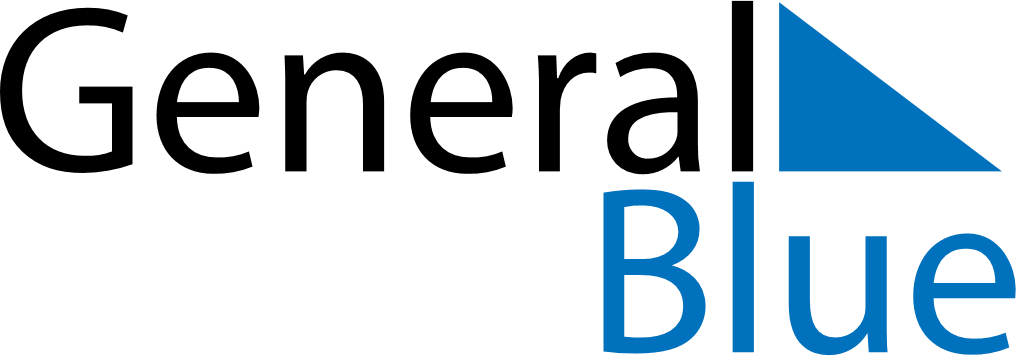 July 2024July 2024July 2024July 2024July 2024July 2024Jaemsaenkoski, Central Finland, FinlandJaemsaenkoski, Central Finland, FinlandJaemsaenkoski, Central Finland, FinlandJaemsaenkoski, Central Finland, FinlandJaemsaenkoski, Central Finland, FinlandJaemsaenkoski, Central Finland, FinlandSunday Monday Tuesday Wednesday Thursday Friday Saturday 1 2 3 4 5 6 Sunrise: 3:37 AM Sunset: 11:08 PM Daylight: 19 hours and 30 minutes. Sunrise: 3:39 AM Sunset: 11:07 PM Daylight: 19 hours and 28 minutes. Sunrise: 3:40 AM Sunset: 11:06 PM Daylight: 19 hours and 26 minutes. Sunrise: 3:42 AM Sunset: 11:05 PM Daylight: 19 hours and 23 minutes. Sunrise: 3:43 AM Sunset: 11:04 PM Daylight: 19 hours and 20 minutes. Sunrise: 3:45 AM Sunset: 11:02 PM Daylight: 19 hours and 17 minutes. 7 8 9 10 11 12 13 Sunrise: 3:47 AM Sunset: 11:01 PM Daylight: 19 hours and 14 minutes. Sunrise: 3:49 AM Sunset: 10:59 PM Daylight: 19 hours and 10 minutes. Sunrise: 3:50 AM Sunset: 10:58 PM Daylight: 19 hours and 7 minutes. Sunrise: 3:52 AM Sunset: 10:56 PM Daylight: 19 hours and 3 minutes. Sunrise: 3:54 AM Sunset: 10:54 PM Daylight: 18 hours and 59 minutes. Sunrise: 3:57 AM Sunset: 10:52 PM Daylight: 18 hours and 55 minutes. Sunrise: 3:59 AM Sunset: 10:50 PM Daylight: 18 hours and 51 minutes. 14 15 16 17 18 19 20 Sunrise: 4:01 AM Sunset: 10:49 PM Daylight: 18 hours and 47 minutes. Sunrise: 4:03 AM Sunset: 10:46 PM Daylight: 18 hours and 43 minutes. Sunrise: 4:06 AM Sunset: 10:44 PM Daylight: 18 hours and 38 minutes. Sunrise: 4:08 AM Sunset: 10:42 PM Daylight: 18 hours and 34 minutes. Sunrise: 4:10 AM Sunset: 10:40 PM Daylight: 18 hours and 29 minutes. Sunrise: 4:13 AM Sunset: 10:38 PM Daylight: 18 hours and 25 minutes. Sunrise: 4:15 AM Sunset: 10:35 PM Daylight: 18 hours and 20 minutes. 21 22 23 24 25 26 27 Sunrise: 4:18 AM Sunset: 10:33 PM Daylight: 18 hours and 15 minutes. Sunrise: 4:20 AM Sunset: 10:31 PM Daylight: 18 hours and 10 minutes. Sunrise: 4:23 AM Sunset: 10:28 PM Daylight: 18 hours and 5 minutes. Sunrise: 4:25 AM Sunset: 10:26 PM Daylight: 18 hours and 0 minutes. Sunrise: 4:28 AM Sunset: 10:23 PM Daylight: 17 hours and 55 minutes. Sunrise: 4:30 AM Sunset: 10:20 PM Daylight: 17 hours and 50 minutes. Sunrise: 4:33 AM Sunset: 10:18 PM Daylight: 17 hours and 44 minutes. 28 29 30 31 Sunrise: 4:36 AM Sunset: 10:15 PM Daylight: 17 hours and 39 minutes. Sunrise: 4:38 AM Sunset: 10:12 PM Daylight: 17 hours and 34 minutes. Sunrise: 4:41 AM Sunset: 10:10 PM Daylight: 17 hours and 28 minutes. Sunrise: 4:44 AM Sunset: 10:07 PM Daylight: 17 hours and 23 minutes. 